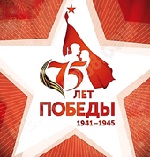 1.04.2020г.- 30.05.2020г. в МБОУ Майская СОШ №15 прошла акция «ОБЕЛИСК».Цель Акции:-сохранение и поддержка исторической традиции российского народа почитания предков, отдавших жизнь на благо Родины,Воспитание у подрастающего поколения уважения к подвигам народа и армии России.Задачи Акции: -сохранение памяти о воинах и тружениках тыла;-сохранение памяти о ключевом событии истории России и мировой истории –Великой Отечественной войне;- развитие интереса и ценностного отношения к истории своей страны;- воспитание гуманного отношения, сострадания к людям старшего поколения.ПЛАН МЕРОПРИЯТИЙ В РАМКАХ АКЦИИ «ОБЕЛИСК»ФОТООТЧЁТ«Памяти ветеранам посвящается!».Адресная помощь, детям войны, труженикам тыла и одиноким пожилым людям.Цель: оказание адресной помощи детям войны, труженикам тыла, детям войны, одиноким пожилым людям.Задачи: - приобщать обучающихся к коллективному труду;- воспитывать уважительное отношение к людям старшего поколения;      В рамках акции «Обелиск» выпускники 11 класса оказали адресную помощь ветерану труда, ребёнку Великой Отечественной войны Виль Полине Порфирьевне. Девочки с удовольствием приняли участие, работали с увлечением. Полина Порфирьевна осталась очень довольна работой.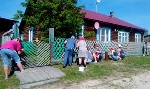 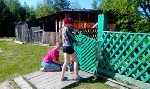 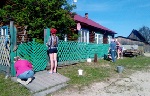 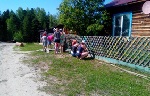 Благоустройство мест захоронение погибших участников ВОВ.Отряд ЮНАРМИИ организовали и провели работу по очистки мест захоронения погибших участников ВОВ на территории кладбища п.Майское.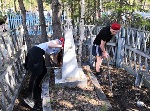 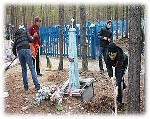 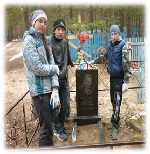 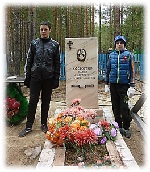                  Участие во Всероссийской акции «Бессмертный полк».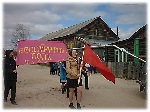 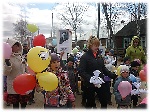 Литературно-музыкальная композиция «Цветы и порох»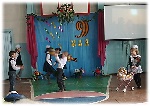 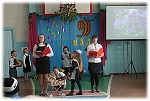 Минута молчания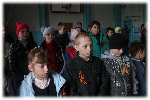 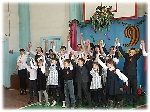 Спасибо вам ветераны –Солдаты минувшей войны.За ваши тяжёлые раны.За ваши тревожные сны,За то, что Отчизну спасли вы,Сыновнему долгу верны,Спасибо, родные, спасибо,От тех, кто не знает войны!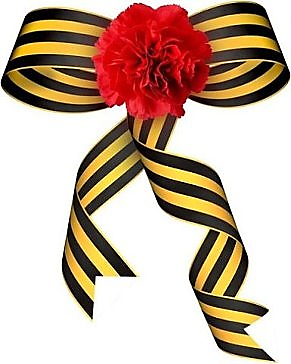 № п/пМероприятиеДата проведенияУчастникиОтветственные1. Благоустройство мест захороненияпогибших участников ВОВ.До 8 мая С 8 -11 классКуратор отряда ВВПОД«ЮНАРМИЯ»Каралкин А.Ю.2.Поисково-исследовательские мероприятия по изучению истории мест памяти.До 5 мая С 6 по 11 классКлассные руководители33.Адресная помощь, детям войны, труженикам тыла и одиноким пожилым людям.Май 2020г.С 5-11 класс«ЮНАРМИЯ»Социальный педагогМартынова Л.Ф.74.Юбилейные праздничные мероприятия, митинги, чествование ветеранов ВОВ и труда.07.05.2020- 09.05.2020.РДШ ВВПОД«ЮНАРМИЯ»Педагог организаторЧигрина Н.В.Учитель музыки Кузнецова Л.А.Куратор отряда ВВПОД«ЮНАРМИЯ»Каралкин А.Ю Оформление           информационного стенда«Листая летопись войны»06.05.2020г.-09.05.2020г.Педагог библиотекарьЮнтверд Т.Ю. Изготовление памятных   открыток к 75-летию Победы, выставка, вручение 08.05.20г.До 30.04.2020г.2-6 классПедагог дополнительного образования Городнова В.Г. 